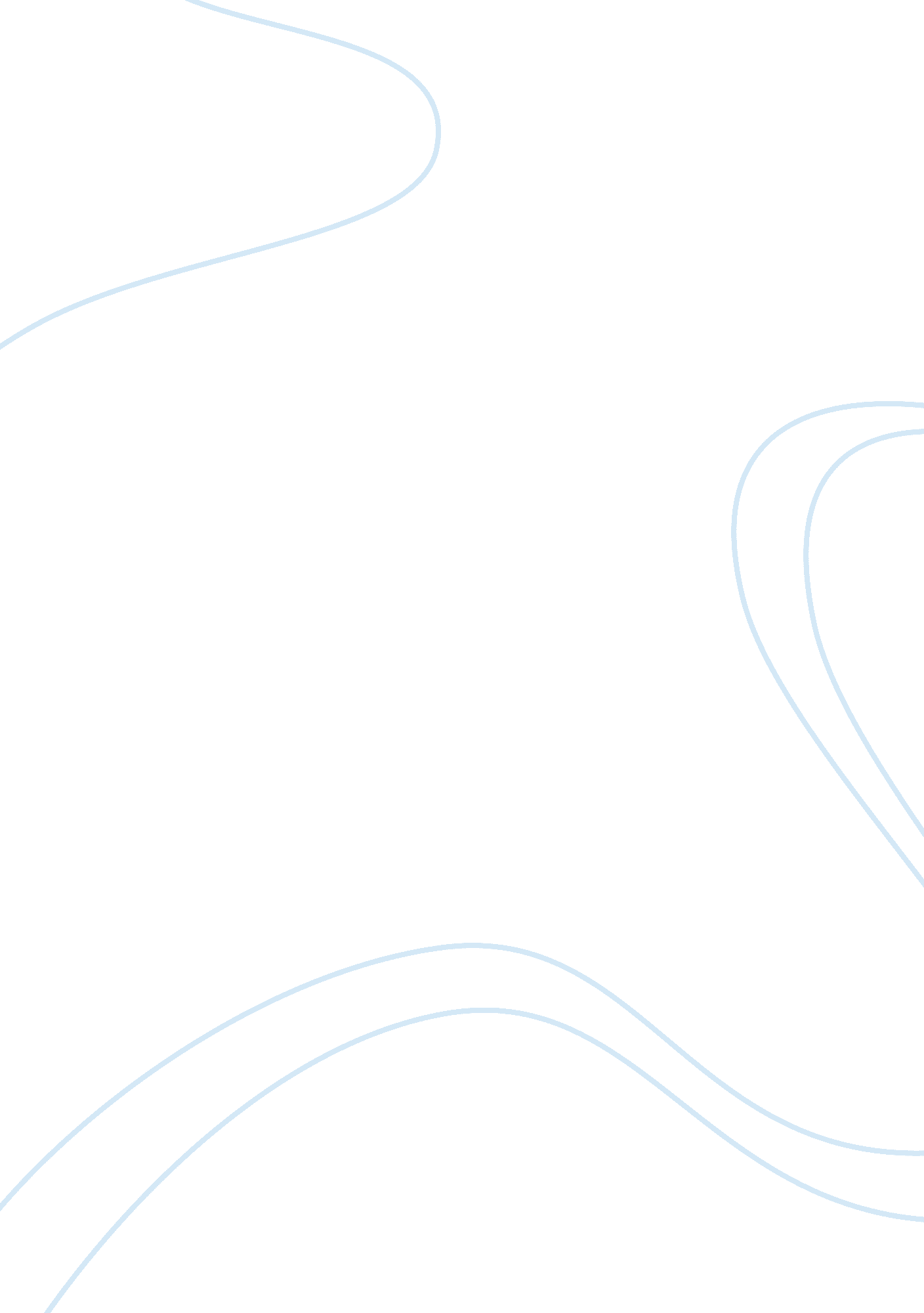 The impact of a globalized economy economics essayEconomics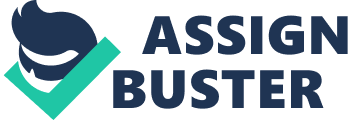 In the current twenty-four hours, we are populating in an economic system which is globalized and this is clearly apparent. The whole universe is undergoing transmutation at a really high velocity as clip goes by. Krueger ( 1994 ) observes that, Local, national and regional economic systems one time comparatively insulated from each other are engaged in a apparently grim procedure of planetary integrating characterized by spread outing trade and competition, private sector-driven investing, market friendly authorities financial and pecuniary policies, the spread outing embracing of scientific discipline and modern engineering, and the planetary spread of a common, cross-cultural mass consumer products-driven civilization ( p13 ) . While it is established that the procedure of globalisation commenced 100s of old ages ago, on the other manus, the velocity at which this procedure has been traveling has merely increased in the last century ( 20th century ) and in this new century, the velocity is seen to be increasing even more. The international corporations are playing a major function in rushing up the rate at which globalisation is taking topographic point. Merely until in the recent times, people lived in a universe that was extremely divided in which there was capitalist economy and communism and the universe was besides being greatly militarized, with each state traveling its ain manner. However, in the present twenty-four hours, things are different and have greatly changed. In the current universe, each and every state is endeavoring to deduce some political and economic benefits coming from the economic growing which is broad and market driven. This paper is traveling to see the extent to which globalisation of the economic system has taken topographic point. It is traveling to be established that, globalisation of the economic system is presently at a higher degree as compared to the globalisation of the economic system in the last century. It is besides traveling to be indicated that, the planetary economic system is traveling to be at a even a higher degree in the approaching 20 old ages and besides beyond this clip. The Extend to which the economic system is globalized Harmonizing to the Association of Chartered Certified Accountants ( 2010 ) , in the current twenty-four hours, the planetary economic system is at a tipping degree. This association points out that `` the old readings of success, growing and planetary stature has been based on motion in Fortune, CAC, FTSE, DAx and Hang Seng indices, tracking multinationals based in a few dominant states '' ( Page 6 ) . An reading like this one is undergoing alteration at a extremist gait to do acknowledgment of the strengths that are based in the parts which are holding the market strengths that are non similar but are instead diverse. These diverse strengths are traveling to give a definition to the planetary economic system in clip to come. The Association of Chartered Certified Accountants ( 2010 ) observes that globalisation will still travel on in the hereafter and this will convey about a universe of `` flatter '' . Harmonizing to their apprehension, globalisation which is invariably undergoing development will derive form ensuing from these strengths in the diverse markets that is being perceived in the assorted parts of the universe. At the corporate degree, it is expected that there will come up a universe of what is referred to as `` tradesmans '' and fresh concern federations and this will come along with those coactions that are greater among the markets, community and besides among concerns. The support for this cooperation will arise from the support that is traveling to be offered by increasing ordinances in harmonisation. Following this, the planetary concern ' hereafter is seen to be more complex and non really much clear cut. At the present, the planetary argument is being dominated by a larger group formed by the states in the universe. The Association of Chartered Certified Accountants ( 2010 ) , points out that, `` originally steered by the G5 - France, Germany, Japan, the U. S and the U. K- the planetary economic system was progressively influenced by Canada, Belgium, Italy, the Netherlands, Sweden, and Switzerland, taking to G11 '' ( page 6 ) . However, doing acknowledgment of the developing state 's impact has resulted in the leaders all over the universe to hold credence of the G20 states as the fresh planetary foundation. Following this credence, the universe leaders have embraced an of all time broader group in argument sing the planetary economic system while there is distributing of economic influence to several parts. In the hereafter, there will be much powerful competition for the natural resources. This will name for the demand to hold an international attack that will hold to be coordinated at a higher degree in order to recognize entree to adequate resources every bit good as procuring these resources. Among resources are oil, being the most of import one, nutrient, H2O and minerals. It is besides projected that, there will be growing of the planetary market in ways that are varied and this growing will be dependent upon the handiness of resources, the parts and on the partnerships that will be formed. There will be convergence of the ordinances regulating fundss across the markets all over the universe and at the same clip there will be traveling on of the universe regulative cooperation. From this, there will be facilitation in conveying about an addition in the handiness of the beginnings of fundss and besides an addition in capital flow volumes every bit good as the values of this capital. The function that will be played by each authorities in the hereafter is given definition to by stressing private concern facilitation. Careful administration is rather important while globalisation of the economic system goes on. In the hereafter, new systems will be set up in order to guarantee seting the universe of tradesmans in a better place ( Association of Chartered Certified Accountants, 2010 ) . Basically, there is altering of the universe phase and this is ensuing from globalisation and growth of the markets that are coming up. It is projected that by the twelvemonth 2030, this tendency will hold brought about a flattering of the economic scene ( Association of Chartered Certified Accountants, 2010 ) . In the hereafter, a smaller figure of the restrictions on globalisation will convey approximately much more competition. However, this competition that is projected to come up will non be looked at as being a conflict. The states in the universe are seen to be sharing among themselves wealth and helping one another in the class of the competition. Therefore, in the hereafter, competition will non be looked at as being a game in which there will emerge also-rans and victors but instead as a instance in which all the participants in the game are playing in one squad with those economic systems that are developed and those that are coming up sitting on the same tabular array to portion thoughts every bit good as capital and the best ways of transporting out concern. The Association of Chartered Certified Accountants ( 2010 ) , quotes the manager of PriceWaterCoopers, Malaysia in which he says that there will be equilibrating once more of the planetary economic system while it tries to set to the crisis ( fiscal ) by turning out to be to a great extent reliant to the United States of America. The manager hopes that the economic systems that are emerging will come up with the market bunchs that are new and this will hold to hike an economic chance that is two manner between the United States of America and other states with which they trade. Therefore, there will be publicity of the trade in which there is a two manner flow of goods and services alternatively of holding a universe in which the goods are transported to the United States of America and at the same clip capital is taken to the East. Establishing on this is information, it is expected that globalisation will no longer be driven by the transnational corporations that have roots in the economic systems that are developed but instead it will every bit good be driven by the international concern organisations that are based in those markets that are coming up or emerging ( Jagdish, 2004 ) . The indexs or instead, the marks of the lifting adulthood are clearly being seen in the current yearss at an increasing degree. In the class of the last 10 old ages, the entire figure of the transnational corporations based in emerging economic systems in the Fortune Global 500 has gone up by more than three times. For case, in the twelvemonth 2008, there were over 70 transnational companies from the emerging markets and the portion of these markets is increasing together with the significance they have in the universe equity markets. The Association of Chartered Certified Accountants ( 2010 ) points out that at the clip there had been recovery from fiscal crisis of the 1990s ( Asiatic crisis ) `` private capital flows to low and middle-income economic systems more than quadrupled from $ 200 billion in the twelvemonth 2000 to over $ 900 billion in the twelvemonth 2007 '' . The fiscal crisis that commenced from the twelvemonth 2007 has emphasized the procedure by indicating out the failings of the fiscal constructions of some developed economic systems and at the same clip indicating out the strengths of the fiscal constructions of the economic systems that are emerging. There will be a state of affairs where there will be a displacement in the economic power but this power will be stronger in the economic systems that are already developed in the current twenty-four hours and these already developed economic systems would travel on portraying their power of being advanced. The stableness in the economic system every bit good as the political stableness the developed economic systems have would convey back growing and this will keep these economic systems at the topmost degree of the value concatenation. These economic systems will travel on being the compositors of the thoughts. And on the other manus, the economic systems that are emerging will travel on following the Western consumerism theoretical account ( Todaro & A ; Smith, 2003 ) . While the theoretical account of Western consumerism goes on ruling globally, those Western economic systems that are smaller would raise the degree of taking portion in the planetary economic system, doing the G grouping larger. These economic systems in the West that are smaller will follow the entrepreneurial spirit and an addition in the political power will help them to emerge above the laterality that is exercised on them by the bigger Western economic systems ( Todaro & A ; Smith, 2003 ) . Harmonizing to Pythes Market Focus ( 2009 ) , the planetary crisis that came up in the recent times was grounds plenty that we are really populating in a globalized economic system. It was a prove that we are populating in an economic system that is interconnected to a degree that changes in the rates ( exchange and involvement ) , the monetary values of stocks every bit good as the monetary values of goods and services have influences in most of the universe. It has been realized that we are really populating in a planetary economic system Pythes Market Focus ( 2009 ) , make an accent that no individual or group of people that are in their right senses can non hold a belief in the benefits that are derived from planetary integrating. These benefits are such benefits as division of labour at an international degree, the moving of inventions at a quicker velocity from one part of the universe to the other, holding freedom of coming up with picks sing the transportation of capital, goods and services internationally every bit good as free motion of thoughts from one state to the other in the universe. Pythes Market Focus ( 2009 ) , pose a inquiry about those who support the Laissez-fairephilosophy, which is - `` free markets are self-sufficient and market surpluss will rectify themselves provided the authoritiess or regulators do non step in in the market topographic point '' ( Page, 2 ) as whether or non they are supposed to be justified. They go farther to present another inquiry refering the issue of whether or non the Laissez-faire philosophy is taken as afailureor non in the bing planetary crisis. There is less or sometimes no support for province intercession on the issues refering the economic system by Laissez-faire doctrine. This doctrine gives support to peculiar types of autonomies that are negative in resistance to the autonomies that are positive like the redistribution of wealth by the state. This resistance by the Laissez-faire doctrine is on the footing of the belief that distribution of wealth facilitates taking off of wealth from those sectors that are much more productive and apportioning them to those sectors that non much productive and this brings about a decrease in productiveness and a diminution in the motive to work ( Peter, 2001 ) . Pythes Market Focus ( 2009 ) present an thought that Laissez-faire goes in front to give an statement that whatever impermanentequalityof consequences that are achieved from redistribution would neglect with velocity with no coercion for the ground that persons do possess varied grades of motive every bit good as the native capablenesss and would come up with varied determinations on the footing of the values they have that are different among them. More so Individualistic nowadayss an statement that inequality that is stuff is an indispensable consequence that comes from the freedom to do picks about which actions to prosecute in without enforcing these actions to other people. This turns out to prefer those that are impersonal inrespectto the varied competing involvements which groups that seek to hold power ( political ) every bit good as privileges in a state have for any likely intercession that is made by the authorities. The authorities intercessions that is sought from the authorities harmonizing to Pythes Market Focus ( 2009 include `` ordinance, making legal monopolies, viing Torahs, or revenue enhancements, protectionism, maximization of economic public-service corporation '' ( Page 2 ) . Pythes Market Focus ( 2009 ) , present a inquiry as to whether or non the planetary economic system is acquiring uncontrolled on an increasing degree due to the absence of the ordinances that are suited. They put it that the deficiency of the ability by the shapers of policies to transport out the enforcement of ordinances that are bing by conveying in those that are more rigorous and even more complex will convey approximately pandemonium and a regulative system that is multi-level and holding much more bureaucratism. This will be at the cost of capital motion and anything else that is positive that consequences from it. Each and every society requires holding some common values that ensures there is keeping together. This end can non be served by the market values entirely for the ground that market values merely makes a contemplation of what a individual participant is ready and willing to offer to another market participant in the class of an exchange. With no uncertainty, there is demand for the society to hold establishments to be put in topographic point to help in recognizing such societal ends as societal justness every bit good ; as political freedom ( Dani, 1996 ) . However, among some states, these societal establishments have been put in topographic point and the large inquiry is why such establishments have non been put in gait in the planetary society. It is true in stating that planetary society development has moved at a really slow gait in comparing to the planetary economic system growing. We are populating in a planetary society that has varied imposts every bit good as traditions and faiths, different categories of people dominated byracismin which even if there are claims of holding regard forhuman rights, this society still remains to miss flawlessness ( Stiglitz, 2003 ) . Causing what is referred to as `` freer planetary market economic system '' turning out to be less free through conveying in more limitations and complex processs is rather `` toxicant '' . It is a good determination to set much focal point on what brought about the bing economic crisis. And this cause was deficiency of the ability by the policy shapers to guarantee the enforcement of equal current jurisprudence and non disregarding the jurisprudence by coming up with more statute law that will, in an automatic mode, kill the motion of capital in a free mode. Decision Globalizationbegan 100s of old ages ago but the velocity at which this procedure has been traveling has merely increased in the last century and even in this century this velocity is seen to be increasing even more. The international corporations are playing a major function in rushing up the rate at which globalisation is taking topographic point. The planetary crisis that came up in the recent times was clear grounds that we are really populating in a globalized economic system. It was a prove that we are populating in an economic system that is interconnected to a degree that changes in the rates ( exchange and involvement ) , the monetary values of stocks every bit good as the monetary values of goods and services have influences in most of the universe. It has been realized that we are populating in a planetary economic system in which people, goods and capital can travel freely. This besides applies to direct investings every bit good as the fiscal minutess. Globalization of the economic system will still travel on in the hereafter and this will convey about a universe of `` flatter '' . The globalisation that is invariably undergoing development will derive form ensuing from the strengths in the diverse markets that is being perceived in the assorted parts of the universe. At the corporate degree, it is expected that there will come up a universe of what is referred to as `` tradesmans '' and fresh concern federations and this will come along with those coactions that are greater among the markets, community and among concerns. The support for this cooperation will arise from the support that is traveling to be offered by lifting ordinances in harmonisation. Following this, the planetary concern ' hereafter is seen to be more complex.. It is expected that globalisation will no longer be driven by the transnational corporations that have roots in the economic systems that are developed but instead it will every bit good be driven by the international concern organisations that are based in those markets that are emerging. The indexs of the lifting adulthood are clearly being seen in the current yearss on an increasing degree. In the class of the last 10 old ages, the entire figure of the transnational corporations based in emerging economic systems in the Fortune Global 500 has gone up by more than three times. Taking an illustrations, in the twelvemonth 2008, there were over 70 transnational companies from the emerging markets and the portion of these markets is increasing together with the significance they have in the universe equity markets. It has besides been seen that there will be a state of affairs where there will be a displacement in the economic power but this power will be stronger in the economic systems that are already developed in the current twenty-four hours and these already developed economic systems would travel on portraying their power of being advanced. The stableness in the economic system every bit good as the political stableness the developed economic systems have would convey back growing and this will keep these economic systems at the topmost degree of the value concatenation. These economic systems will travel on being the compositors of the thoughts. And on the other manus, the economic systems that are emerging will travel on following the Western consumerism theoretical account. 